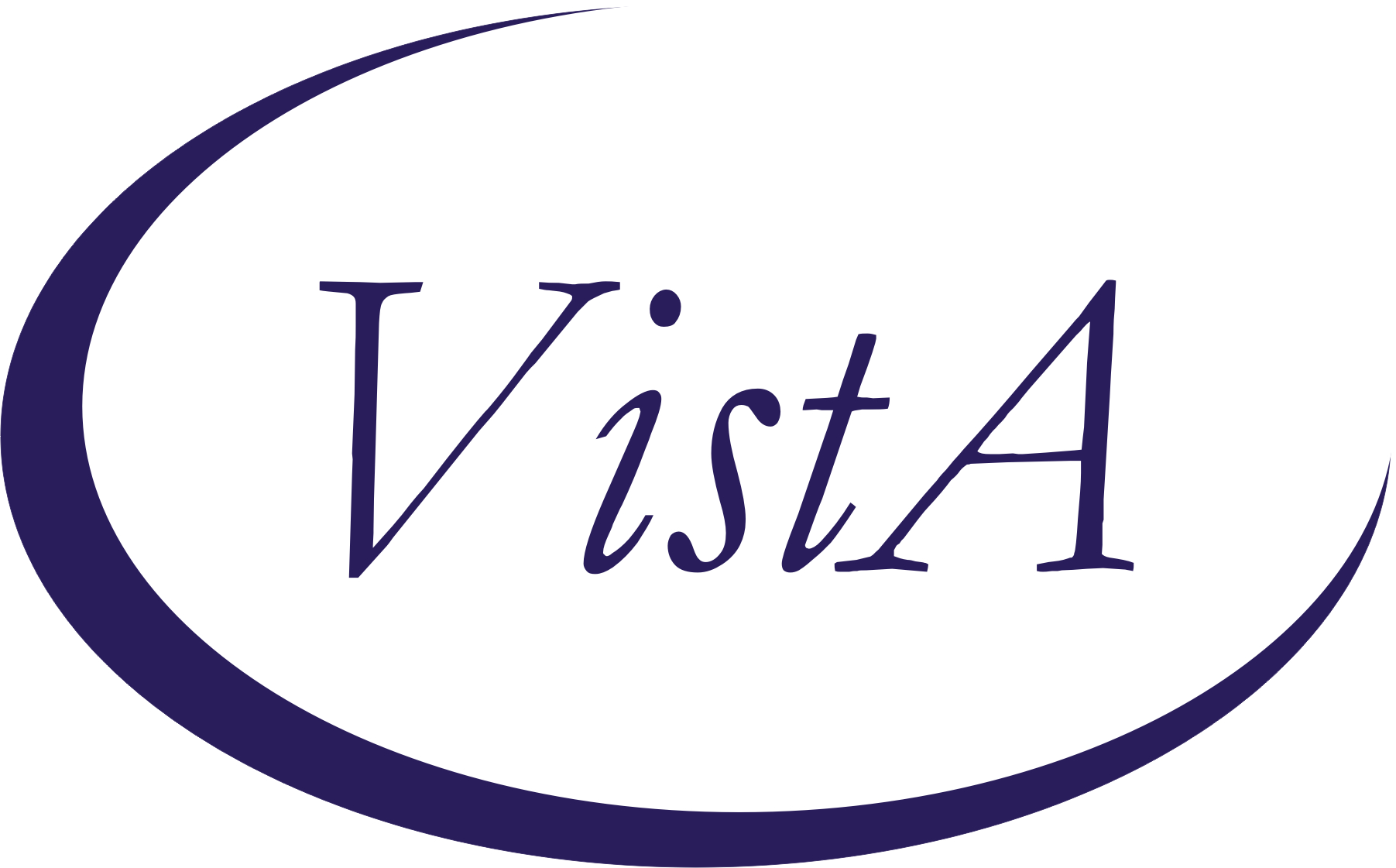 Update _2_0_369Clinical RemindersVA-CSP CAREGIVER TELEMENTAL HEALTH INTAKE Install GuideJune 2023Product DevelopmentOffice of Information TechnologyDepartment of Veterans AffairsTable of ContentsIntroduction	1Install Details	2Install Example	3Post Installation	6IntroductionIn support of the MISSION Act and Family Caregivers enrolled in the Program of Comprehensive Assistance for Family Caregivers (PCAFC), this Caregiver Support Program Mental Health Intake Template is a new template being developed in conjunction with the TeleMental Health Consult. This intake note will be completed by clinicians staffed at each Caregiver Support Program VISN in response to accepted referrals via the TeleMental Health Consult. Local Caregiver Support Program staff at each site will submit the TeleMental Health Consult via the EHR after talking with caregivers enrolled in PCAFC who are requesting telemental health counseling services. The assigned clinical staff at the VISN will review the consult and determine if this Caregiver Mental Health Intake template will be completed based on the outcome of the consult. This template will be documented in the caregiver's collateral health record in the EHR. Per the national CSP Directive and 38 CFR, caregivers enrolled in PCAFC are entitled to counseling and support services offered by the VA. This template and associated consult will allow CSP staff to route referrals for Family Caregivers requesting to participate in telepsychotherapy for non-acute mental health services. Caregiver Support Program facility staff are authorized to submit referrals to the appropriate Clinical Resource Hub to address Family Caregivers' needs. ***AT THE TIME OF THIS RELEASE, ONLY VISN 16 WILL NEED TO IMPLEMENT.  ALL SITES MUST INSTALL AND WAIT FOR YOUR VISN TO BE NOTIFIED WHEN IT IS TIME FOR YOU TO IMPLEMENT THIS RELEASE***UPDATE_2_0_369 contains 1 Reminder Exchange entry: UPDATE_2_0_369 VA-CSP CAREGIVER TELEMENTAL HEALTH INTAKEThe exchange file contains the following components:REMINDER DIALOG LINK TYPEVA-ALCOHOL POSITIVE WARM HANDOFF CHECKTIU TEMPLATE FIELD	VA-CSP WP 4L        VA*CG BLANK SPACE2  VA-CSP CG STRENGTHS VA-CSP CG NEEDS HELPVA-CSP CG NEEDS     VA-CSP YES/NO R     VA-CSP ED3          DATE & TIME (REQ)   HEALTH FACTORSVA-REMINDER UPDATES [C]        VA-UPDATE_2_0_369              VA-CSP PCAFC [C]               VA-CSP PCAFC CG TMH VETERAN NO VA-CSP PCAFC CG TMH VETERAN YES REMINDER SPONSOR	CAREGIVER SUPPORT PROGRAM       MENTAL HEALTH SERVICES          OFFICE OF MENTAL HEALTH SERVICESREMINDER TERMVA-REMINDER UPDATE_2_0_369REMINDER DIALOG	VA-CSP CAREGIVER TELEMENTAL HEALTH INTAKE NOTEInstall DetailsThis update is being distributed as a web host file.  The address for the host file is: https://Redacted /UPDATE_2_0_369.PRDThe file will be installed using Reminder Exchange, programmer access is not required. Installation:=============This update can be loaded with users on the system. Installation will take less than 5 minutes. Install ExampleGo to Reminder exchange in Vista. To Load the exchange file, use LWH.  The URL ishttps://REDACTED /UPDATE_2_0_369.PRD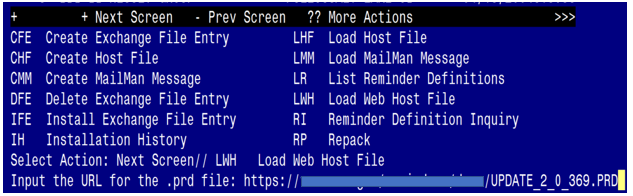 You will see a message indicating the file was loaded successfully.Search and locate an entry titled UPDATE_2_0_369 VA-CSP CAREGIVER TELEMENTAL HEALTH INTAKE in reminder exchange. 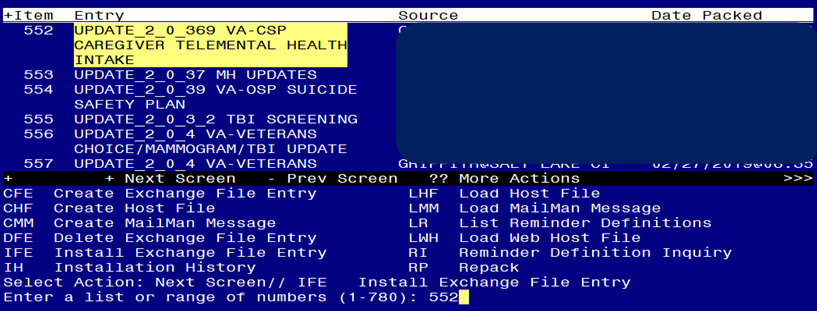 At the Select Action prompt, enter IFE for Install Exchange File EntryEnter the number that corresponds with your entry titled UPDATE_2_0_369 VA-CSP CAREGIVER TELEMENTAL HEALTH INTAKE NOTE (in this example it is entry 552, it will vary by site) that is dated 06/16/2023.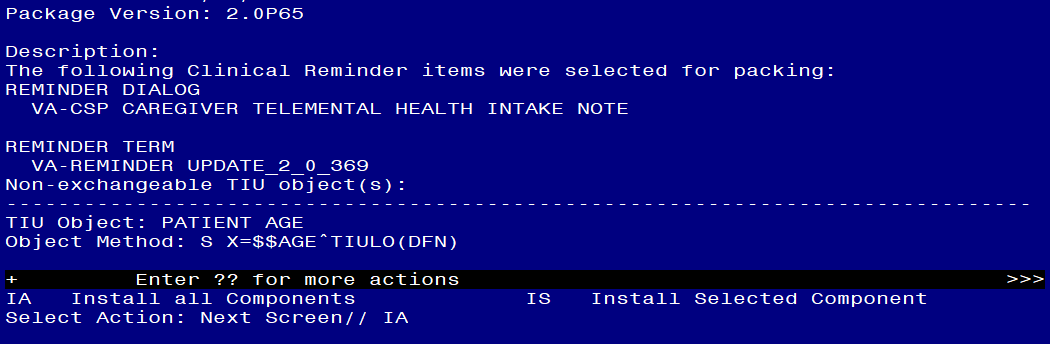 At the Select Action prompt, type IA for Install all Components and hit enter.For all new entries in any category you will choose I to InstallSKIP any items in any category you are prompted to overwrite.You will then be prompted to install the dialog component.  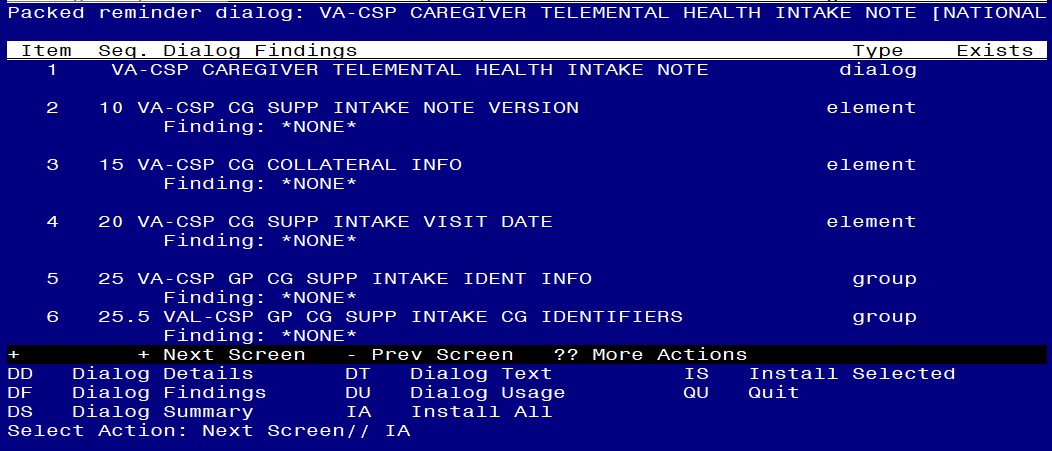 At the Select Action prompt, type IA to install the dialog – VA-CSP CAREGIVER TELEMENTAL HEALTH INTAKE NOTEInstall reminder dialog and all components with no further changes: Y//ES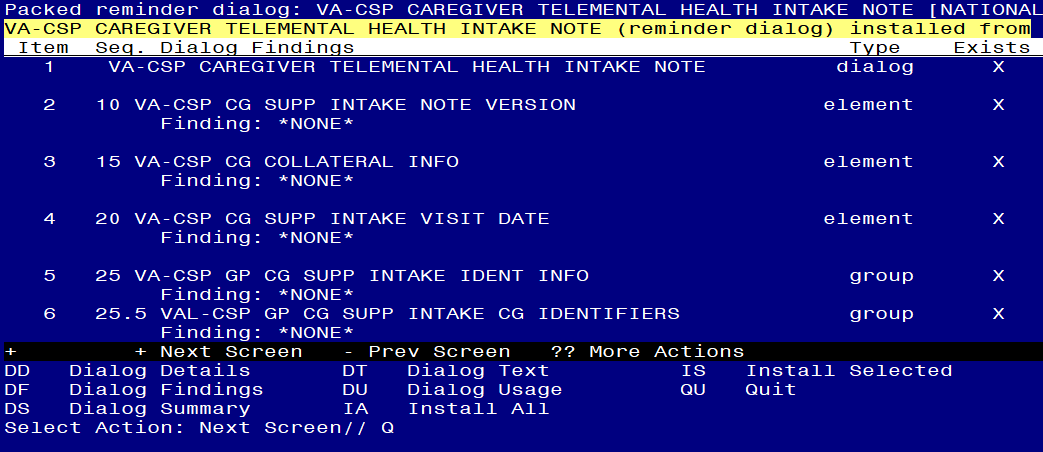 When the dialog has completed installation, you will then be returned to this screen. At the Select Action prompt, type Q.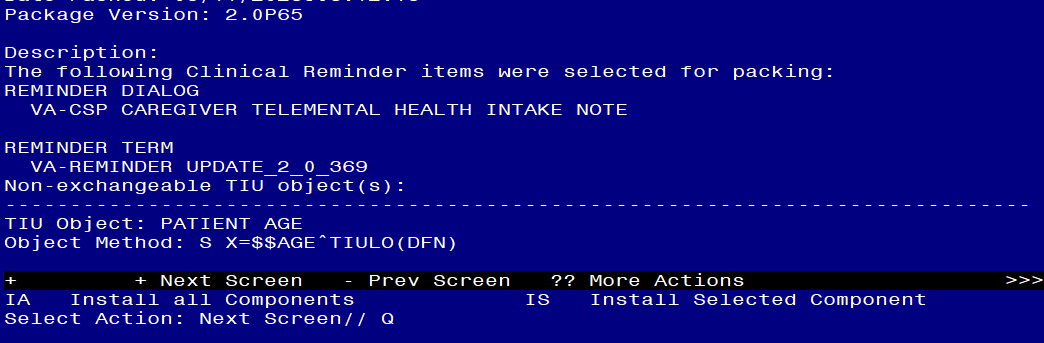 You will then be returned to this screen. At the Select Action prompt, type Q.Install complete.Post Installation ***AT THE TIME OF THIS RELEASE, ONLY VISN 16 WILL NEED TO COMPLETE THE POST INSTALL.***Setup of Note Title.The suggested note title to create to associate with this template is: CSP TELEMENTAL HEALTH INTAKE NOTEVHA Enterprise Standard Title: CAREGIVER CERTIFICATEYou can add this to the document class where multidisciplinary notes are stored. Note:  Comprehensive information on Creating new Document Classes and Titles can be found beginning on page 54 of the TIU/ASU Implementation Guide at the following link:  http://www.va.gov/vdl/documents/Clinical/CPRS-Text_Integration_Utility_(TIU)/tiuim.pdfMake the Dialog templates available to be attached to a Personal or Shared templates or to be able to attach the dialog to a progress note title.Select Reminder Managers Menu <TEST ACCOUNT> Option: CP  CPRS Reminder Configuration   CA     Add/Edit Reminder Categories   CL     CPRS Lookup Categories   CS     CPRS Cover Sheet Reminder List   MH     Mental Health Dialogs Active   PN     Progress Note Headers   RA     Reminder GUI Resolution Active   TIU    TIU Template Reminder Dialog Parameter   DEVL   Evaluate Coversheet List on Dialog Finish   DL     Default Outside Location   PT     Position Reminder Text at Cursor   LINK   Link Reminder Dialog to Template   TEST   CPRS Coversheet Time Test   NP     New Reminder Parameters   GEC    GEC Status Check Active   WH     WH Print Now ActiveSelect CPRS Reminder Configuration <TEST ACCOUNT> Option: TIU  TIU Template Reminder Dialog ParameterReminder Dialogs allowed as Templates may be set for the following:    1   User          USR    [choose from NEW PERSON]     3   Service       SRV    [choose from SERVICE/SECTION]     4   Division      DIV    [SALT LAKE CITY]     5   System        SYS    [NATREM.FO-SLC.MED.VA.GOV]Enter selection: 5  Choose the appropriate number for your site.  Your site may do this by System or other levels.  The example below uses SYSTEM level.Setting Reminder Dialogs allowed as Templates for System: NATREM.FO-SLC.MED.VA.GOVSelect Display Sequence: ?388               VA-COVID-19 TELEPHONE FOLLOW-UP389               VA-SRA-CONSULT RESPONSE (D)When you type a question mark above, you will see the list of #’s (with dialogs) that are already taken.  Choose a number NOT on this list.  For this example, 390 is not present so I will use 390.Select Display Sequence: 390Are you adding 390 as a new Display Sequence? Yes// YESDisplay Sequence: 390// <Enter>   390Clinical Reminder Dialog: VA-CSP CAREGIVER TELEMENTAL HEALTH INTAKE NOTE reminder dialog     NATIONAL         ...OK? Yes// <Enter>  (Yes)Add the template to the document titleIn CPRS, open the Template Editor, expand Document Titles, select the appropriate folder (if applicable), then click New Template (top right-hand corner).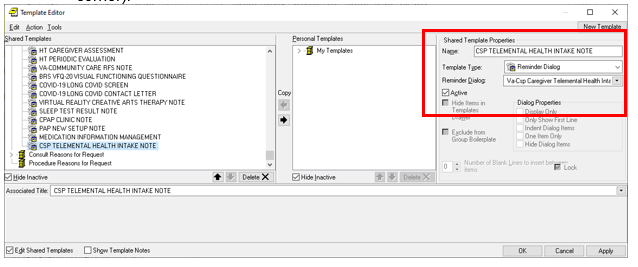 Type in the following information:Name:  CSP TELEMENTAL HEALTH INTAKE NOTETemplate Type:  Reminder DialogReminder Dialog:  VA-CSP CAREGIVER TELEMENTAL HEALTH INTAKE NOTE     Associated Title: CSP TELEMENTAL HEALTH INTAKE NOTE–– then click Apply.Update reminder dialogUsing the VistA menu reminder Dialog manager, Reminder Dialogs, change your view to element view.  Locate and edit the reminder dialog element VAL-CSP GP CG SUPP INTAKE CG IDENTIFIERS edit the DIALOG/PROGRESS NOTE TEXT and Replace the text |PATIENT NAME|, with your local object if you do not have the included object. Locate and edit the reminder dialog element VA-CSP INITIAL ASSESSMENT CAREGIVER SSN edit the DIALOG/PROGRESS NOTE TEXT and Replace the text |PATIENT SSN|, with your local object if you do not have the included object. Locate and edit the reminder dialog element VA-CSP INITIAL ASSESSMENT CAREGIVER DOB edit the DIALOG/PROGRESS NOTE TEXT and Replace the text |PATIENT DATE OF BIRTH|, with your local object if you do not have the included object. Locate and edit the reminder dialog element VA-CSP CG SUPP INTAKE CAREGIVER AGE edit the DIALOG/PROGRESS NOTE TEXT and Replace the text |PATIENT AGE|, with your local object if you do not have the included object. 